Experience the new OLS!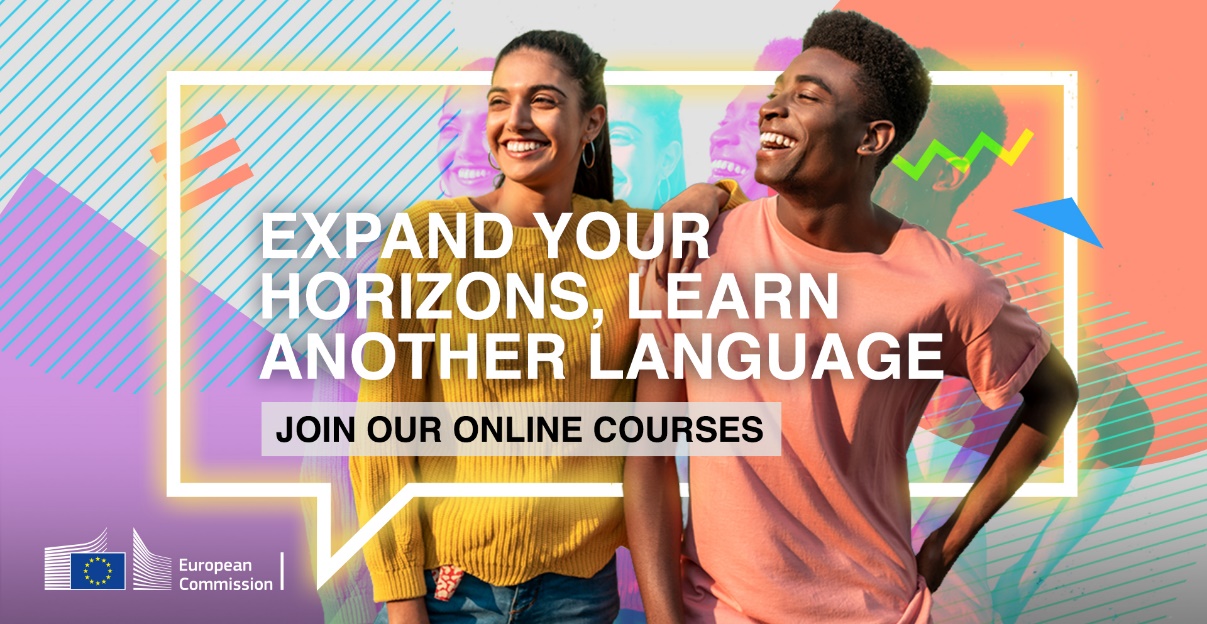 The brand-new Online Language Support (OLS) is waiting for you! It provides a range of interactive and engaging language learning activities to help you learn a new language or master a language you’ve already studied. The best part is that it’s designed to cater specifically to the needs of each learner. This means you’ll enjoy a unique language learning experience, which you can embark on at your own pace.So, what are you waiting for? Whether it’s learning the basics of French or mastering native-level German, click here to get started. It only takes a few seconds to set up your profile and begin your language learning journey today! Our intro module quickly walks you through the process of creating an account, which you can use to access OLS and lots of other short courses on the EU Academy.https://www.eacea.ec.europa.eu/about-eacea/eacea-platforms_enSee you on the new OLS.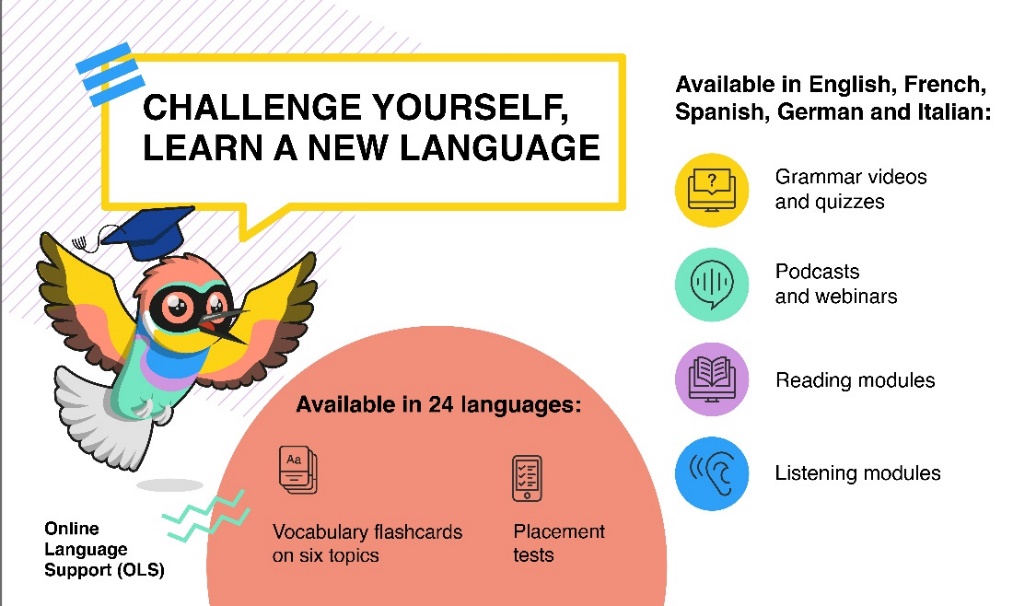 